Artist: PinkSong: Try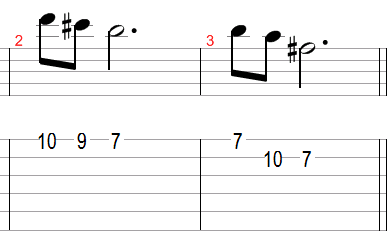 Klavier Melodie Intro:Strophe:Bm 1.u.2.u.3   G u.4.u.        D 1.u.2.u.3  A u.4.u.Ever wonder 'bout what he's doingBm          G            D    AHow it all turned to liesBm               G                    D         ASometimes I think that it's betterBm          G            D    ATo never ask whyBm  G   D   A   Bm  G   DRefraine:                   G                         DWhere there is desire there is gonna be a flame                  A                            BmWhere there is a flame someone's bound to get burned                     G                              DBut just because it burns doesn't mean you're gonna die               A                BmYou got to get up and Try, Try,Try                G               DYou got to get up and Try, Try,Try               A               Bm  G   D   AYou got to get up and Try, Try,Try Strophe:Bm  G   D  2xA 2xBm (Durchgeschlagen)Bm G D A